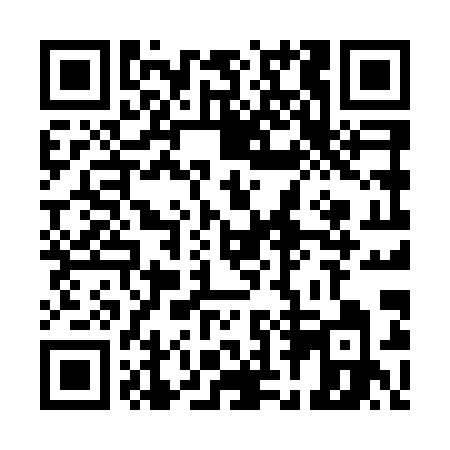 Prayer times for Sopotnia Wielka, PolandWed 1 May 2024 - Fri 31 May 2024High Latitude Method: Angle Based RulePrayer Calculation Method: Muslim World LeagueAsar Calculation Method: HanafiPrayer times provided by https://www.salahtimes.comDateDayFajrSunriseDhuhrAsrMaghribIsha1Wed3:025:2012:405:458:0110:092Thu2:595:1812:405:468:0210:113Fri2:565:1612:405:478:0410:144Sat2:535:1512:405:488:0510:175Sun2:505:1312:405:498:0710:196Mon2:475:1112:395:508:0810:227Tue2:445:1012:395:508:1010:258Wed2:415:0812:395:518:1110:279Thu2:385:0712:395:528:1310:3010Fri2:355:0512:395:538:1410:3311Sat2:325:0412:395:548:1610:3612Sun2:285:0212:395:558:1710:3913Mon2:255:0112:395:568:1810:4214Tue2:244:5912:395:568:2010:4515Wed2:234:5812:395:578:2110:4716Thu2:224:5712:395:588:2210:4817Fri2:224:5512:395:598:2410:4918Sat2:214:5412:396:008:2510:4919Sun2:214:5312:396:008:2610:5020Mon2:214:5212:396:018:2810:5121Tue2:204:5112:406:028:2910:5122Wed2:204:4912:406:038:3010:5223Thu2:194:4812:406:038:3210:5224Fri2:194:4712:406:048:3310:5325Sat2:194:4612:406:058:3410:5326Sun2:184:4512:406:068:3510:5427Mon2:184:4412:406:068:3610:5528Tue2:184:4412:406:078:3710:5529Wed2:174:4312:406:088:3810:5630Thu2:174:4212:406:088:4010:5631Fri2:174:4112:416:098:4110:57